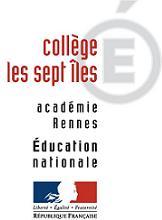 NOM et PRÉNOM de l’élève :	Date de naissance :Ecole d’origine :Nom du ou des représentants légaux : Adresse :N° de téléphone : Adresse mail : Indiquer en quelques mots ce qui motive votre enfant pour candidater à la classe sportive ainsi que la motivation qui vous anime en tant que parent pour que votre enfant participe à la classe voile :Conditions physique et de santé : Merci de nous indiquer si votre enfant a un PAI, PPS ou un PAP mis en œuvre à l’école primaire concernant sa condition physique :	 OUI      NON  Si une contrainte liée à sa santé n’est pas exprimée par un plan d’accompagnement a particulier, merci de nous l’indiquer afin d’organiser un rendez-vous avec l’infirmière du collège :    	OUI      NON  Fait à : 						Signature : Dossier à rendre pour le 28 mai 2021 au secrétariat du collège, (envoi par mail possible ce.0221029z@ac-rennes.fr  une convocation au test vous sera officiellement adressée.Partie réservée au centre nautique et au collègeRÉSULTATS DU TEST :ÉCHANGES SUR LES MOTIVATIONS DE L’ÉLÈVE :AVIS DE LA COMMISSION :Admission : oui 					nonListe d’attente : Visa : Alan Richard				Philippe LE MENNPrincipal						Directeur 